Etude de documents (5.5 points)1) D’après ces documents, qu’est-ce qu’un enfant soldat ?2) Souligne en bleu dans le texte de gauche les conséquences subies par les enfants soldats.3) Souligne en noir  dans le texte de gauche les passages qui montrent que généralement les enfants soldats sont enrôlés contre leur volonté (de force) ?4) Résumer en une phrase la raison pour laquelle les enfants ont droit d’être protégés en cas de guerre, et de ne pas être enrôlés.5) D’après le deuxième texte et tes connaissances, qui protège ce droit des enfants ? Rappelle quel est son rôle.6) A l’aide de ce document et de tes connaissances, qu’est-ce que le droit à l’éducation puis explique si il est respecté partout dans le monde.Questions de connaissances (4.5 points)Qu’est-ce que l’analphabétisme ? Cite deux raisons pour lesquelles de nombreux enfants sont aujourd’hui encore analphabètes. Nomme et date les lois qui rendent l’école gratuite et obligatoire pour tous les enfants en France.Que sais-tu sur la loi du 11 février 2005 ?Penses-tu qu’en France le droit à l’éducation est totalement acquis ? Utilise des exemples vus en classeEtude de documents (6 points)1) D’après ces documents, qu’est-ce qu’un enfant soldat ?2) Souligne en bleu dans le texte de gauche les conséquences subies par les enfants soldats.3) Souligne en noir  dans le texte de gauche les passages qui montrent que généralement les enfants soldats sont enrôlés contre leur volonté (de force) ?4) Résumer en une phrase la raison pour laquelle les enfants ont droit d’être protégés en cas de guerre, et de ne pas être enrôlés.5) D’après le deuxième texte, qui protège ce droit des enfants ?Questions de connaissances (4 points)Qu’est-ce que l’analphabétisme ? Cite deux raisons pour lesquelles de nombreux enfants sont aujourd’hui encore analphabètes. Nomme les lois qui rendent l’école gratuite et obligatoire pour tous les enfants en France.Quelle est la date des lois qui rendent l’école gratuite et obligatoire pour les tous les enfants de France ?Que sais-tu sur la loi du 11 février 2005 ?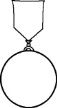 Je connais mon vocabulaireJe suis capable d’extraire des informations pertinentes pour répondre à une questionJe connais les principaux droits de l’enfantJe connais les dates et textes importants en lien avec les droits de l’enfant et le droit à l’éducationJe connais mon vocabulaireJe suis capable d’extraire des informations pertinentes pour répondre à une questionsJe connais les principaux droits de l’enfantJe connais les dates et textes importants en lien avec les droits de l’enfant et le droit à l’éducation